І. Правила та обов’язки  читача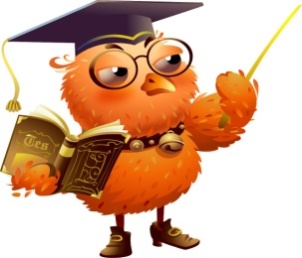 інформаційного-бібліотечного центру загальноосвітньої школи  № 25 м. МаріупольІнформаційно-бібліотечним центром мають право користуватися вчителі, батьки та учні.Читачі мають право безкоштовно користуватися абонементом та читальним залом одночасно.Кожний раз при відвідуванні інформаційного-бібліотечного центру читач має право вибирати для читання не більше 2 книг.У випадку виявлення браку і дефектів книг, читач повинен у 3-х денний термін повідомити про це працівників інформаційно-бібліотечного центру.Термін користування книгами із інформаційно-бібліотечного центру у абонементі визначається в наступній послідовності:програмними книгами до 15 діб;довідковими і рідкими виданнями тільки у читальному залі;періодичними виданнями до 7 діб;іншими протягом місяця.Якщо читач не встиг прочитати книгу, він повинен продовжити термін користування книгою на абонементі інформаційного-бібліотечного центру.Читач повинен зберігати книжки з інформаційного-бібліотечного центру , тому що несе  матеріальну відповідальність .У випадку псування і втрати книжки читач повинен надати рівноцінну заміну у встановлений термін.ІІ. Правила користування книгою.Оберніть книгу - щоб не замазати обкладинку.Не читай книгу під час прийняття їжі – можеш забруднити її.Не загибай кутків на сторінках книги, користуйся закладками.Не рви сторінки, не малюй та не пиши нічого у книзі, не роби ні яких поміток.Не клади у книгу олівець, ручку та інші предмети, від цього рветься перепліт.Не перегрібай книгу, від цього випадають сторінки.ІІІ. Прочитай та запам’ятай Книжки з інформаційного-бібліотечного центру – це «золотий фонд культури», оберігай їх.Не допускай не поважного відношення до книги.У випадку втрати або псування книги, читач повинен повернути у інформаційний-бібліотечний центр таку ж саму книжку, або замінити її іншою, рівноцінною за змістом та ціною.За неповернення книги у інформаційний-бібліотечний центр, матеріальну відповідальність несуть батьки. 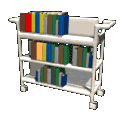 